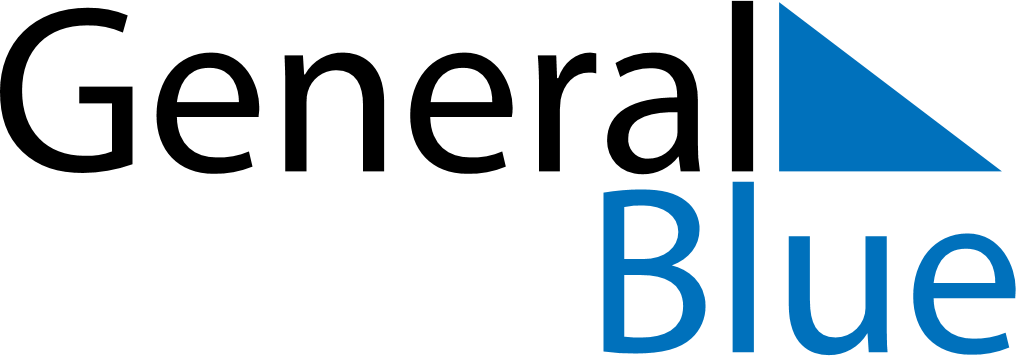 June 2024June 2024June 2024June 2024June 2024June 2024June 2024Tarauaca, Acre, BrazilTarauaca, Acre, BrazilTarauaca, Acre, BrazilTarauaca, Acre, BrazilTarauaca, Acre, BrazilTarauaca, Acre, BrazilTarauaca, Acre, BrazilSundayMondayMondayTuesdayWednesdayThursdayFridaySaturday1Sunrise: 5:50 AMSunset: 5:31 PMDaylight: 11 hours and 40 minutes.23345678Sunrise: 5:50 AMSunset: 5:31 PMDaylight: 11 hours and 40 minutes.Sunrise: 5:51 AMSunset: 5:31 PMDaylight: 11 hours and 40 minutes.Sunrise: 5:51 AMSunset: 5:31 PMDaylight: 11 hours and 40 minutes.Sunrise: 5:51 AMSunset: 5:31 PMDaylight: 11 hours and 40 minutes.Sunrise: 5:51 AMSunset: 5:31 PMDaylight: 11 hours and 39 minutes.Sunrise: 5:51 AMSunset: 5:31 PMDaylight: 11 hours and 39 minutes.Sunrise: 5:52 AMSunset: 5:31 PMDaylight: 11 hours and 39 minutes.Sunrise: 5:52 AMSunset: 5:31 PMDaylight: 11 hours and 39 minutes.910101112131415Sunrise: 5:52 AMSunset: 5:32 PMDaylight: 11 hours and 39 minutes.Sunrise: 5:52 AMSunset: 5:32 PMDaylight: 11 hours and 39 minutes.Sunrise: 5:52 AMSunset: 5:32 PMDaylight: 11 hours and 39 minutes.Sunrise: 5:53 AMSunset: 5:32 PMDaylight: 11 hours and 39 minutes.Sunrise: 5:53 AMSunset: 5:32 PMDaylight: 11 hours and 39 minutes.Sunrise: 5:53 AMSunset: 5:32 PMDaylight: 11 hours and 39 minutes.Sunrise: 5:53 AMSunset: 5:32 PMDaylight: 11 hours and 39 minutes.Sunrise: 5:54 AMSunset: 5:33 PMDaylight: 11 hours and 38 minutes.1617171819202122Sunrise: 5:54 AMSunset: 5:33 PMDaylight: 11 hours and 38 minutes.Sunrise: 5:54 AMSunset: 5:33 PMDaylight: 11 hours and 38 minutes.Sunrise: 5:54 AMSunset: 5:33 PMDaylight: 11 hours and 38 minutes.Sunrise: 5:54 AMSunset: 5:33 PMDaylight: 11 hours and 38 minutes.Sunrise: 5:55 AMSunset: 5:33 PMDaylight: 11 hours and 38 minutes.Sunrise: 5:55 AMSunset: 5:34 PMDaylight: 11 hours and 38 minutes.Sunrise: 5:55 AMSunset: 5:34 PMDaylight: 11 hours and 38 minutes.Sunrise: 5:55 AMSunset: 5:34 PMDaylight: 11 hours and 38 minutes.2324242526272829Sunrise: 5:55 AMSunset: 5:34 PMDaylight: 11 hours and 38 minutes.Sunrise: 5:56 AMSunset: 5:34 PMDaylight: 11 hours and 38 minutes.Sunrise: 5:56 AMSunset: 5:34 PMDaylight: 11 hours and 38 minutes.Sunrise: 5:56 AMSunset: 5:35 PMDaylight: 11 hours and 38 minutes.Sunrise: 5:56 AMSunset: 5:35 PMDaylight: 11 hours and 38 minutes.Sunrise: 5:56 AMSunset: 5:35 PMDaylight: 11 hours and 38 minutes.Sunrise: 5:56 AMSunset: 5:35 PMDaylight: 11 hours and 39 minutes.Sunrise: 5:57 AMSunset: 5:36 PMDaylight: 11 hours and 39 minutes.30Sunrise: 5:57 AMSunset: 5:36 PMDaylight: 11 hours and 39 minutes.